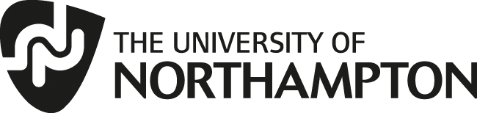 C ProgrammingLearning Package 9StructuresDr Scott TurnerSchool of Science and TechnologyUniversity of Northampton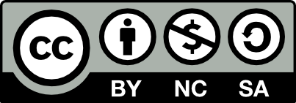 IntroductionIn this Learning Package, we are going to look at ways the programmers can create their own data types from other data types.Learning outcomesAt the end of this Learning Package, the reader should be able to construct appropriate data structures using C commands.Study guideSession 1:Section 9.1SAQ 9.1Section 9.2SAQ 9.2SAQ 9.3Session 2:Section 9.3SAQ 9.4Session 3:Section 9.4Section 9.5Session 4:ExercisesType definitionsRead pages 228-232 from Introduction to the end of the section labelledTYPEDEF of the module textbook.SAQ 9.1Fill in the missing words.The keyword typedef enables n_w names for d	a t	s to be c	ed. This can be useful for improving the r		ability of the program.It is not confined to defining simple d	a t	s, but also as a means putting a name to a c		n of data types.Using typedef can be thought of as a	ing another data type to a list of d	a t	s.    The v	e name when declaring a new data type is replaced by the newly defined data type n	e and the keyword t	f added to the front of the declaration.StructuresRead the section labelled Structures from pages 232 to 236 of the module textbook.SAQ 9.2Fill in the missing words.Structures enable the programmer to g	p v	s together, even those of d	t d	a t	s, under a singlev	e.It is possible to have a	s of the newly d	d structures.SAQ 9.3Using the code below:struct personal_data { char surname[20]; char initial[4]; char post_code[8];}p1,p2,p3;What do the following mean:p1.surname=”Smith”;post_code is a member of the structure personal_data.The line }p1,p2,p3;Structures and typedefRead the sections labelled Structures and typedef and Structures within structures from page 236-241 of the module textbook.SAQ 9.4Fill in the missing blanks.Unless the v	s are d	d at the s	e time as thes	e template, both the k	d struct and the tag name areneeded when declaring n_w v	s. The t	f keyword can be put before the keyword struct as part of the definition to shorten the process. A s	e can also contain other structures.T	f s	t {int test1_ float test2__Example1;Structures and pointersRead the section labelled Structures and pointers from page 241-244 of the module textbook.UnionsRead the section labelled Unions from on pages 244 to 247 of the module textbook.ExercisesDo the following exercises: 1, 2, 3, 4, 5, 6, 7, 8, 9, 10, 11, 12, 13.SAQ AnswersFill in the missing words.The keyword typedef enables new names for data types to be created. This can be useful for improving the readability of the program.It is not confined to defining simple data types, but also as a means putting a name to a combination of data types.Using typedef can be thought of as adding another data type to a list of data types. The variable name when declaring a new data type is replaced by the newly defined data type name and the keyword typedef added to the front of the declaration.SAQ 9.2Fill in the missing words.Structures enable the programmer to group variables together, even those of different data types, under a single variable.It is possible to have arrays of the newly defined structures.SAQ 9.3(a)p1.surname=”Smith”; The variable p1 of the data type personal_data has within it an variable surname, the string “Smith” is assigned to this variable that is part of the variable p1.(b)post_code is a member of the structure personal_data. The variable post_code is defined with in the definition personal_data. The structure personal_data has several variables defined within it, any variables that defined to be of the type personal_data would also have these variables. (c)The line }p1,p2,p3; Defined p1,p2,p3 to of the data type personal_data.SAQ 9.4(a) Unless the variables are declared at the same time as the structure template, both the keyword struct and the tag name are needed when declaring new variables. The typedef keyword can be put before the keyword struct as part of the definition to shorten the process. A structure can also contain other structures.(b)typedef struct {int test1; float test2;}example1;